Załącznik mapowy 
do Zarządzenia nr 0050/338/21
Prezydenta Miasta Tychy
z dnia 15 września 2021 r.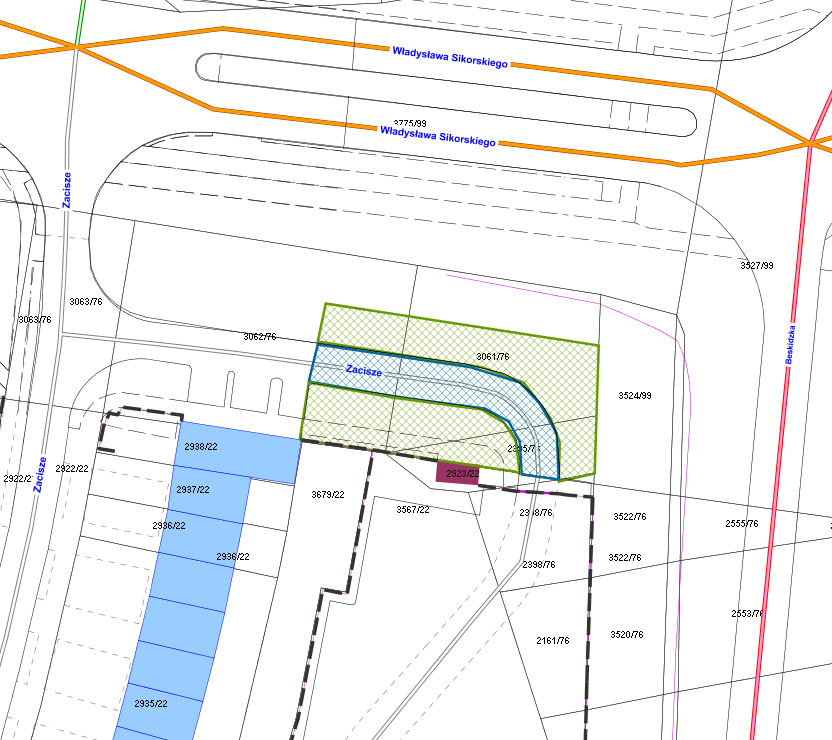 szlaban                                                  							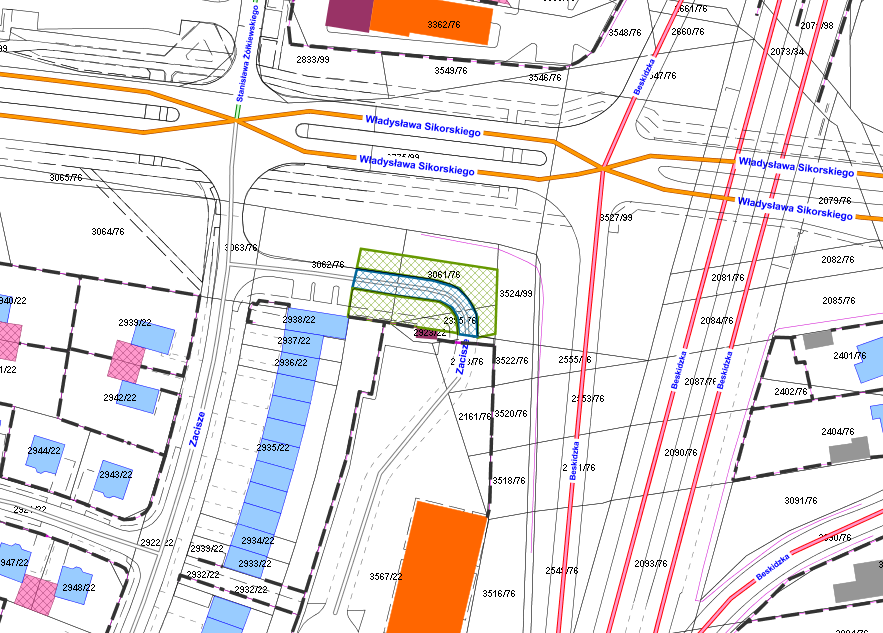 LEGENDATeren do dzierżawy na cele:LEGENDATeren do dzierżawy na cele:dojazdu o pow. 220 m2 zieleni i małej architektury
o pow. 560 m2